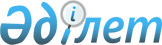 2014-2016 жылдарға арналған қалалық бюджет туралы
					
			Мерзімі біткен
			
			
		
					Қарағанды облысы Приозерск қалалық мәслихатының 2013 жылғы 25 желтоқсандағы XXIХ сессиясының № 29/185 шешімі. Қарағанды облысының Әділет департаментінде 2014 жылғы 9 қаңтарда № 2496 болып тіркелді. Қабылданған мерзімінің өтуіне байланысты өзінің қолданылуын тоқтатады
      РҚАО ескертпесі.

      Құжаттың мәтінінде түпнұсқаның пунктуациясы мен орфографиясы сақталған.
      Қазақстан Республикасының 2008 жылғы 4 желтоқсандағы Бюджет кодексіне, Қазақстан Республикасының 2001 жылғы 23 қаңтардағы "Қазақстан Республикасындағы жергілікті мемлекеттік басқару және өзін-өзі басқару туралы" Заңына сәйкес, қалалық мәслихат ШЕШІМ ЕТТІ:
      1. 2014-2016 жылдарға арналған қалалық бюджет 1, 2, және 3 қосымшаларға сәйкес, оның ішінде 2014 жылға келесі көлемдерде бекітілсін:
      1) кірістер - 2932261 мың теңге, оның ішінде:
      салықтық түсімдер - 167977 мың теңге;
      салықтық емес түсімдер - 11896 мың теңге;
      негізгі капиталды сатудан түсетін түсімдер - 8446 мың теңге;
      трансферттердің түсімдері - 2743942 мың теңге;
      2) шығындар - 2949547 мың теңге;
      3) таза бюджеттік несиелеу - 0 мың теңге, оның ішінде:
      бюджеттік несиелер - 0 мың теңге;
      бюджеттік несиелерді өтеу - 0 мың теңге;
      4) қаржы активтерімен операциялар бойынша сальдо - алу 1191 мың теңге, оның ішінде:
      қаржы активтерін сатып алу - 0 мың теңге;
      мемлекеттің қаржы активтерін сатудан түсетін түсімдер - 1191 мың теңге;
      5) бюджеттің тапшылығы (профициті) - алу 16095 мың теңге;
      6) бюджеттің тапшылығын қаржыландыру (профицитін пайдалану) - 16095 мың теңге, оның ішінде:
      қарыздар түсімі - 0 мың теңге;
      қарыздарды өтеу - 0 мың теңге;
      бюджет қаражатының пайдаланылатын қалдықтары - 16095 мың теңге.
      Ескерту. 1-тармақ жаңа редакцияда - Қарағанды облысы Приозерск қалалық мәслихатының 26.11.2014 N 38/270 (01.01.2014 бастап қолданысқа енгізіледі) шешімімен.


      2. 2014 жылға арналған қалалық бюджет түсімдерінің құрамында облыстық бюджеттен қала бюджетіне берілетін субвенциялардың мөлшері 733574 мың теңге сомасында ескерілсін.
      3. 2014 жылға арналған ауданның (облыстық маңызы бар қаланың) жергілікті атқарушы органының резерві 5846 мың теңге сомасында бекітілсін.
      Ескерту. 3-тармақ жаңа редакцияда - Қарағанды облысы Приозерск қалалық мәслихатының 26.11.2014 N 38/270 (01.01.2014 бастап қолданысқа енгізіледі) шешімімен.


      4. 2014 жылға арналған бюджетті орындау барысында секвестрлеуге жатпайтын жергілікті бюджеттік бағдарламалардың тізбесі 4 қосымшаға сәйкес бекітілсін.
      5. 2014 жылға арналған инвестициялық жобаларды іске асыруға бағытталған, жергілікті бюджеттік даму бағдарламаларының тізбесі 5 қосымшаға сәйкес бекітілсін.
      6. Осы шешім 2014 жылдың 1 қаңтарынан бастап қолданысқа енеді. 2014 жылға арналған қалалық бюджет
      Ескерту. 1-қосымша жаңа редакцияда - Қарағанды облысы Приозерск қалалық мәслихатының 26.11.2014 N 38/270 (01.01.2014 бастап қолданысқа енгізіледі) шешімімен.

 2015 жылға арналған қалалық бюджет
      Ескерту. 2-қосымша жаңа редакцияда - Қарағанды облысы Приозерск қалалық мәслихатының 26.11.2014 N 38/270 (01.01.2014 бастап қолданысқа енгізіледі) шешімімен.

 2016 жылға арналған қалалық бюджет
      Ескерту. 3-қосымша жаңа редакцияда - Қарағанды облысы Приозерск қалалық мәслихатының 26.11.2014 N 38/270 (01.01.2014 бастап қолданысқа енгізіледі) шешімімен.

 2014 жылға арналған бюджетті орындау барысында секвестрлеуге
жатпайтын жергілікті бюджеттік бағдарламалардың тізбесі
      Ескерту. 4-қосымша жаңа редакцияда - Қарағанды облысы Приозерск қалалық мәслихатының 26.11.2014 N 38/270 (01.01.2014 бастап қолданысқа енгізіледі) шешімімен. 2014 жылға арналған инвестициялық жобаларды іске асыруға бағытталған, жергілікті бюджеттік даму бағдарламаларының тізбесі
      Ескерту. 5-қосымша жаңа редакцияда - Қарағанды облысы Приозерск қалалық мәслихатының 26.11.2014 N 38/270 (01.01.2014 бастап қолданысқа енгізіледі) шешімімен.
					© 2012. Қазақстан Республикасы Әділет министрлігінің «Қазақстан Республикасының Заңнама және құқықтық ақпарат институты» ШЖҚ РМК
				
Сессия төрағасы
Т. Махмұдов
Қалалық мәслихат хатшысы
Б. СәрсембековПриозерск қалалық мәслихатының
2013 жылғы 25 желтоқсандағы
XXIX сессиясының № 29/185 шешіміне
1 қосымша
Санаты
Санаты
Санаты
Санаты
Сома (мың теңге)
Сыныбы
Сыныбы
Сыныбы
Сома (мың теңге)
Iшкi сыныбы
Iшкi сыныбы
Сома (мың теңге)
Атауы
Сома (мың теңге)
1
2
3
4
5
I. Кiрiстер
2932261
1
Салықтық түсімдер
167977
01
Табыс салығы
60550
2
Жеке табыс салығы
60550
03
Әлеуметтiк салық
41080
1
Әлеуметтiк салық
41080
04
Меншiкке салынатын салықтар
54696
1
Мүлiкке салынатын салықтар
24793
3
Жер салығы
17134
4
Көлiк құралдарына салынатын салық
12767
5
Бірыңғай жер салығы
2
05
Тауарларға, жұмыстарға және қызметтерге салынатын iшкi салықтар
9624
2
Акциздер
1037
3
Табиғи және басқа да ресурстарды пайдаланғаны үшiн түсетiн түсiмдер
4711
4
Кәсiпкерлiк және кәсiби қызметтi жүргiзгенi үшiн алынатын алымдар
2950
5
Ойын бизнесіне салық
926
08
Заңдық мәнді іс-әрекеттерді жасағаны және (немесе) оған уәкілеттігі бар мемлекеттік органдар немесе лауазымды адамдар құжаттар бергені үшін алынатын міндетті төлемдер
2027
1
Мемлекеттік баж
2027
2
Салықтық емес түсiмдер
11896
01
Мемлекеттік меншіктен түсетін кірістер
8362
1
Мемлекеттік кәсіпорындардың таза кірісі бөлігінің түсімдері 
1338
5
Мемлекет меншігіндегі мүлікті жалға беруден түсетін кірістер
7024
06
Өзге де салықтық емес түсiмдер
3534
1
Өзге де салықтық емес түсiмдер
3534
3
Негізгі капиталды сатудан түсетін түсімдер
8446
01
Мемлекеттік мекемелерге бекітілген мемлекеттік мүлікті сату
0
1
Мемлекеттік мекемелерге бекітілген мемлекеттік мүлікті сату
0
03
Жердi және материалдық емес активтердi сату
8446
1
Жерді сату
7602
2
Материалдық емес активтерді сату 
844
4
Трансферттердің түсімдері
2743942
02
Мемлекеттiк басқарудың жоғары тұрған органдарынан түсетiн трансферттер
2743942
2
Облыстық бюджеттен түсетiн трансферттер
2743942
Функционалдық топ
Функционалдық топ
Функционалдық топ
Функционалдық топ
Функционалдық топ
Сома (мың теңге)
Кіші функция
Кіші функция
Кіші функция
Кіші функция
Сома (мың теңге)
Бюджеттiк бағдарламалардың әкімшісі
Бюджеттiк бағдарламалардың әкімшісі
Бюджеттiк бағдарламалардың әкімшісі
Сома (мың теңге)
Бағдарлама
Бағдарлама
Сома (мың теңге)
Атауы
Сома (мың теңге)
1
2
3
4
5
6
II. Шығындар
2949547
01
Жалпы сипаттағы мемлекеттiк қызметтер 
105862
1
Мемлекеттiк басқарудың жалпы функцияларын орындайтын өкiлдi, атқарушы және басқа органдар
85986
112
Аудан (облыстық маңызы бар қала) мәслихатының аппараты
23586
001
Аудан (облыстық маңызы бар қала) мәслихатының қызметін қамтамасыз ету жөніндегі қызметтер
19321
003
Мемлекеттік органның күрделі шығыстары
4265
122
Аудан (облыстық маңызы бар қала) әкімінің аппараты
62400
001
Аудан (облыстық маңызы бар қала) әкімінің қызметін қамтамасыз ету жөніндегі қызметтер
60275
003
Мемлекеттік органның күрделі шығыстары
2125
2
Қаржылық қызмет
1642
459
Ауданның (облыстық маңызы бар қаланың) экономика және қаржы бөлімі
1642
003
Салық салу мақсатында мүлікті бағалауды жүргізу
125
011
Коммуналдық меншікке түскен мүлікті есепке алу, сақтау, бағалау және сату
1517
9
Жалпы сипаттағы өзге де мемлекеттiк қызметтер
18234
459
Ауданның (облыстық маңызы бар қаланың) экономика және қаржы бөлімі
18234
001
Ауданның (облыстық маңызы бар қаланың) экономикалық саясаттың қалыптастыру мен дамыту, мемлекеттік жоспарлау, бюджеттік атқару және коммуналдық меншігін басқару саласындағы мемлекеттік саясатты іске асыру жөніндегі қызметтер
18234
02
Қорғаныс
1755
1
Әскери мұқтаждар
1755
122
Аудан (облыстық маңызы бар қала) әкімінің аппараты
1755
005
Жалпыға бірдей әскери міндетті атқару шеңберіндегі іс-шаралар
1755
04
Бiлiм беру
459684
1
Мектепке дейiнгi тәрбие және оқыту
113800
471
Ауданның (облыстық маңызы бар қаланың) білім, дене шынықтыру және спорт бөлімі
113800
040
Мектепке дейінгі білім беру ұйымдарында мемлекеттік білім беру тапсырысын іске асыруға
113800
2
Бастауыш, негізгі орта және жалпы орта білім беру
330570
471
Ауданның (облыстық маңызы бар қаланың) білім, дене шынықтыру және спорт бөлімі
330570
004
Жалпы білім беру
281869
005
Балалар мен жасөспірімдерге қосымша білім беру
48701
9
Бiлiм беру саласындағы өзге де қызметтер
15314
467
Ауданның (облыстық маңызы бар қаланың) құрылыс бөлімі
500
037
Білім беру объектілерін салу және реконструкциялау
500
471
Ауданның (облыстық маңызы бар қаланың) білім, дене шынықтыру және спорт бөлімі
14814
009
Ауданның (облыстық маңызы бар қаланың) мемлекеттік білім беру мекемелер үшін оқулықтар мен оқу-әдiстемелiк кешендерді сатып алу және жеткізу
6056
020
Жетім баланы (жетім балаларды) және ата-аналарының қамқорынсыз қалған баланы (балаларды) күтіп-ұстауға асыраушыларына ай сайынғы ақшалай қаражат төлемдері
1561
067
Ведомстволық бағыныстағы мемлекеттік мекемелерінің және ұйымдарының күрделі шығыстары
6867
068
Халықтың компьютерлік сауаттылығын арттыруды қамтамасыз ету
330
06
Әлеуметтiк көмек және әлеуметтiк қамсыздандыру
51611
2
Әлеуметтiк көмек
31151
451
Ауданның (облыстық маңызы бар қаланың) жұмыспен қамту және әлеуметтік бағдарламалар бөлімі
31151
002
Жұмыспен қамту бағдарламасы
17959
005
Мемлекеттік атаулы әлеуметтік көмек
1094
006
Тұрғын үйге көмек көрсету
1389
007
Жергілікті өкілетті органдардың шешімі бойынша мұқтаж азаматтардың жекелеген топтарына әлеуметтік көмек
6340
010
Үйден тәрбиеленіп оқытылатын мүгедек балаларды материалдық қамтамасыз ету
80
014
Мұқтаж азаматтарға үйде әлеуметтiк көмек көрсету
1684
016
18 жасқа дейінгі балаларға мемлекеттік жәрдемақылар
1637
017
Мүгедектерді оңалту жеке бағдарламасына сәйкес, мұқтаж мүгедектерді міндетті гигиеналық құралдармен және ымдау тілі мамандарының қызмет көрсетуін, жеке көмекшілермен қамтамасыз ету
968
9
Әлеуметтiк көмек және әлеуметтiк қамтамасыз ету салаларындағы өзге де қызметтер
20460
451
Ауданның (облыстық маңызы бар қаланың) жұмыспен қамту және әлеуметтік бағдарламалар бөлімі
20460
001
Жергілікті деңгейде халық үшін әлеуметтік бағдарламаларды жұмыспен қамтуды қамтамасыз етуді іске асыру саласындағы мемлекеттік саясатты іске асыру жөніндегі қызметтер
20380
011
Жәрдемақыларды және басқа да әлеуметтік төлемдерді есептеу, төлеу мен жеткізу бойынша қызметтерге ақы төлеу
80
07
Тұрғын үй-коммуналдық шаруашылық
2147801
1
Тұрғын үй шаруашылығы
235079
458
Ауданның (облыстық маңызы бар қаланың) тұрғын үй-коммуналдық шаруашылығы, жолаушылар көлігі және автомобиль жолдары бөлімі
34409
003
Мемлекеттік тұрғын үй қорының сақталуын ұйымдастыру
25506
041
Жұмыспен қамту 2020 жол картасы бойынша қалаларды және ауылдық елді мекендерді дамыту шеңберінде объектілерді жөндеу және абаттандыру
8903
467
Ауданның (облыстық маңызы бар қаланың) құрылыс бөлімі
200670
003
Коммуналдық тұрғын үй қорының тұрғын үйін жобалау, салу және (немесе) сатып алу
142433
004
Инженерлік коммуникациялық инфрақұрылымды жобалау, дамыту, жайластыру және (немесе) сатып алу
58237
2
Коммуналдық шаруашылық
1820981
458
Ауданның (облыстық маңызы бар қаланың) тұрғын үй-коммуналдық шаруашылығы, жолаушылар көлігі және автомобиль жолдары бөлімі
1815981
011
Шағын қалаларды жылумен жабдықтауды үздіксіз қамтамасыз ету
608349
012
Сумен жабдықтау және су бұру жүйесінің жұмыс істеуі
120690
026
Ауданның (облыстық маңызы бар қаланың) коммуналдық меншігіндегі жылу жүйелерін қолдануды ұйымдастыру
0
029
Сумен жабдықтау және су бұру жүйелерін дамыту
1086942
467
Ауданның (облыстық маңызы бар қаланың) құрылыс бөлімі
5000
006
Сумен жабдықтау және су бұру жүйесін дамыту
5000
3
Елді-мекендерді абаттандыру
91741
458
Ауданның (облыстық маңызы бар қаланың) тұрғын үй-коммуналдық шаруашылығы, жолаушылар көлігі және автомобиль жолдары бөлімі
91741
015
Елдi мекендердегі көшелердi жарықтандыру
20098
016
Елдi мекендердiң санитариясын қамтамасыз ету
1470
017
Жерлеу орындарын ұстау және туыстары жоқ адамдарды жерлеу
447
018
Елдi мекендердi абаттандыру және көгалдандыру
69726
08
Мәдениет, спорт, туризм және ақпараттық кеңістiк
59370
1
Мәдениет саласындағы қызмет
4123
455
Ауданның (облыстық маңызы бар қаланың) мәдениет және тілдерді дамыту бөлімі
4123
003
Мәдени-демалыс жұмысын қолдау
4123
2
Спорт
2428
471
Ауданның (облыстық маңызы бар қаланың) білім, дене шынықтыру және спорт бөлімі
2428
013
Ұлттық және бұқаралық спорт түрлерін дамыту
109
014
Аудандық (облыстық маңызы бар қалалық) деңгейде спорттық жарыстар өткiзу
708
015
Әртүрлi спорт түрлерi бойынша аудан (облыстық маңызы бар қала) құрама командаларының мүшелерiн дайындау және олардың облыстық спорт жарыстарына қатысуы
1611
3
Ақпараттық кеңiстiк
21912
455
Ауданның (облыстық маңызы бар қаланың) мәдениет және тілдерді дамыту бөлімі
16192
006
Аудандық (қалалық) кiтапханалардың жұмыс iстеуi
15024
007
Мемлекеттік тілді және Қазақстан халықтарының басқа да тілдерін дамыту
1168
456
Ауданның (облыстық маңызы бар қаланың) ішкі саясат бөлімі
5720
002
Газеттер мен журналдар арқылы мемлекеттік ақпараттық саясат жүргізу жөніндегі қызметтер
2722
005
Телерадио хабарларын тарату арқылы мемлекеттік ақпараттық саясатты жүргізу жөніндегі қызметтер
2998
9
Мәдениет, спорт, туризм және ақпараттық кеңiстiктi ұйымдастыру жөнiндегi өзге де қызметтер
30907
455
Ауданның (облыстық маңызы бар қаланың) мәдениет және тілдерді дамыту бөлімі
8385
001
Жергілікті деңгейде тілдерді және мәдениетті дамыту саласындағы мемлекеттік саясатты іске асыру жөніндегі қызметтер
7302
010
Мемлекеттік органның күрделі шығыстары
24
032
Ведомстволық бағыныстағы мемлекеттік мекемелерінің және ұйымдарының күрделі шығыстары
1059
456
Ауданның (облыстық маңызы бар қаланың) ішкі саясат бөлімі
22522
001
Жергілікті деңгейде ақпарат, мемлекеттілікті нығайту және азаматтардың әлеуметтік сенімділігін қалыптастыру саласында мемлекеттік саясатты іске асыру жөніндегі қызметтер
12080
003
Жастар саясаты саласында іс-шараларды іске асыру
10416
006
Мемлекеттік органның күрделі шығыстары
26
10
Ауыл, су, орман, балық шаруашылығы, ерекше қорғалатын табиғи аумақтар, қоршаған ортаны және жануарлар дүниесін қорғау, жер қатынастары
28025
1
Ауыл шаруашылығы
15553
474
Ауданның (облыстық маңызы бар қаланың) ауыл шаруашылығы және ветеринария бөлімі
15553
001
Жергілікті деңгейде ауыл шаруашылығы және ветеринария саласындағы мемлекеттік саясатты іске асыру жөніндегі қызметтер
14349
005
Мал көмінділерінің (биотермиялық шұңқырлардың) жұмыс істеуін қамтамасыз ету
432
007
Қаңғыбас иттер мен мысықтарды аулауды және жоюды ұйымдастыру
648
008
Алып қойылатын және жойылатын ауру жануарлардың, жануарлардан алынатын өнімдер мен шикізаттың құнын иелеріне өтеу
32
012
Ауыл шаруашылығы жануарларын сәйкестендіру жөніндегі іс-шараларды өткізу
92
6
Жер қатынастары
11147
463
Ауданның (облыстық маңызы бар қаланың) жер қатынастары бөлімі
11147
001
Аудан (облыстық маңызы бар қала) аумағында жер қатынастарын реттеу саласындағы мемлекеттік саясатты іске асыру жөніндегі қызметтер
10694
003
Елдi мекендердi жер-шаруашылық орналастыру
277
007
Мемлекеттік органның күрделі шығыстары
176
9
Ауыл, су, орман, балық шаруашылығы, қоршаған ортаны қорғау және жер қатынастары саласындағы басқа да қызметтер
1325
474
Ауданның (облыстық маңызы бар қаланың) ауыл шаруашылығы және ветеринария бөлімі
1325
013
Эпизоотияға қарсы іс-шаралар жүргізу
1325
11
Өнеркәсіп, сәулет, қала құрылысы және құрылыс қызметі
17546
2
Сәулет, қала құрылысы және құрылыс қызметі
17546
467
Ауданның (облыстық маңызы бар қаланың) құрылыс бөлімі
9712
001
Жергілікті деңгейде құрылыс саласындағы мемлекеттік саясатты іске асыру жөніндегі қызметтер
9712
468
Ауданның (облыстық маңызы бар қаланың) сәулет және қала құрылысы бөлімі
7834
001
Жергілікті деңгейде сәулет және қала құрылысы саласындағы мемлекеттік саясатты іске асыру жөніндегі қызметтер
7460
004
Мемлекеттік органның күрделі шығыстары
374
12
Көлiк және коммуникация
24926
1
Автомобиль көлiгi
24926
458
Ауданның (облыстық маңызы бар қаланың) тұрғын үй-коммуналдық шаруашылығы, жолаушылар көлігі және автомобиль жолдары бөлімі
24926
023
Автомобиль жолдарының жұмыс істеуін қамтамасыз ету
8904
045
Аудандық маңызы бар автомобиль жолдарын және елді-мекендердің көшелерін күрделі және орташа жөндеу
16022
13
Басқалар
52408
9
Басқалар
52408
458
Ауданның (облыстық маңызы бар қаланың) тұрғын үй-коммуналдық шаруашылығы, жолаушылар көлігі және автомобиль жолдары бөлімі
17188
001
Жергілікті деңгейде тұрғын үй-коммуналдық шаруашылығы, жолаушылар көлігі және автомобиль жолдары саласындағы мемлекеттік саясатты іске асыру жөніндегі қызметтер
17139
013
Мемлекеттік органның күрделі шығыстары
49
459
Ауданның (облыстық маңызы бар қаланың) экономика және қаржы бөлімі
5846
012
Ауданның (облыстық маңызы бар қаланың) жергілікті атқарушы органының резерві
5846
471
Ауданның (облыстық маңызы бар қаланың) білім, дене шынықтыру және спорт бөлімі
19070
001
Білім, дене шынықтыру және спорт бөлімі қызметін қамтамасыз ету
18402
018
Мемлекеттік органның күрделі шығыстары
668
494
Ауданның (облыстық маңызы бар қаланың) кәсіпкерлік және өнеркәсіп бөлімі
10304
001
Жергілікті деңгейде кәсіпкерлікті және өнеркәсіпті дамыту саласындағы мемлекеттік саясатты іске асыру жөніндегі қызметтер
10164
003
Мемлекеттік органның күрделі шығыстары
140
15
Трансферттер
559
1
Трансферттер
559
459
Ауданның (облыстық маңызы бар қаланың) экономика және қаржы бөлімі
559
006
Нысаналы пайдаланылмаған (толық пайдаланылмаған) трансферттерді қайтару
559
III. Таза бюджеттік несиелеу
0
Санаты
Санаты
Санаты
Санаты
Сома (мың теңге)
Сыныбы
Сыныбы
Сыныбы
Сома (мың теңге)
Ішкі сыныбы
Ішкі сыныбы
Сома (мың теңге)
Атауы
Сома (мың теңге)
1
2
3
4
5
Бюджеттік несиелерді өтеу
0
Функционалдық топ
Функционалдық топ
Функционалдық топ
Функционалдық топ
Функционалдық топ
Сома (мың теңге)
Кіші функция
Кіші функция
Кіші функция
Кіші функция
Сома (мың теңге)
Бюджеттiк бағдарламалардың әкімшісі
Бюджеттiк бағдарламалардың әкімшісі
Бюджеттiк бағдарламалардың әкімшісі
Сома (мың теңге)
Бағдарлама
Бағдарлама
Сома (мың теңге)
Атауы
Сома (мың теңге)
1
2
3
4
5
6
IV. Қаржы активтерімен операциялар бойынша сальдо
-1191
Қаржы активтерін сатып алу
0
Санаты
Санаты
Санаты
Санаты
Сома (мың теңге)
Сыныбы 
Сыныбы 
Сыныбы 
Сома (мың теңге)
Ішкі сыныбы
Ішкі сыныбы
Сома (мың теңге)
Атауы
Сома (мың теңге)
1
2
3
4
5
6
Мемлекеттің қаржы активтерін сатудан түсетін түсімдер
1191
01
Мемлекеттің қаржы активтерін сатудан түсетін түсімдер
1191
1
Қаржы активтерін ел ішінде сатудан түсетін түсімдер
1191
Атауы
Сома (мың теңге)
1
2
V. Бюджеттің тапшылығы (профициті)
-16095
VI. Бюджеттің тапшылығын қаржыландыру (профицитін пайдалану)
16095Приозерск қалалық мәслихатының
2013 жылғы 25 желтоқсандағы
XXIX сессиясының № 29/185 шешіміне
2 қосымша
Санаты
Санаты
Санаты
Санаты
Сома (мың теңге)
Сыныбы
Сыныбы
Сыныбы
Сома (мың теңге)
Iшкi сыныбы
Iшкi сыныбы
Сома (мың теңге)
Атауы
Сома (мың теңге)
1
2
3
4
5
I. Кiрiстер
1345232
1
Салықтық түсімдер
230416
01
Табыс салығы
87965
2
Жеке табыс салығы
87965
03
Әлеуметтiк салық
56920
1
Әлеуметтiк салық
56920
04
Меншiкке салынатын салықтар
69320
1
Мүлiкке салынатын салықтар
32444
3
Жер салығы
19757
4
Көлiк құралдарына салынатын салық
17119
05
Тауарларға, жұмыстарға және қызметтерге салынатын iшкi салықтар
13795
2
Акциздер
1494
3
Табиғи және басқа да ресурстарды пайдаланғаны үшiн түсетiн түсiмдер
5911
4
Кәсiпкерлiк және кәсiби қызметтi жүргiзгенi үшiн алынатын алымдар
5467
5
Ойын бизнесіне салық
923
08
Заңдық мәнді іс-әрекеттерді жасағаны және (немесе) оған уәкілеттігі бар мемлекеттік органдар немесе лауазымды адамдар құжаттар бергені үшін алынатын міндетті төлемдер
2416
1
Мемлекеттік баж
2416
2
Салықтық емес түсiмдер
8391
01
Мемлекеттік меншіктен түсетін кірістер
6033
1
Мемлекеттік кәсіпорындардың таза кірісі бөлігінің түсімдері 
10
5
Мемлекет меншігіндегі мүлікті жалға беруден түсетін кірістер
6023
06
Өзге де салықтық емес түсiмдер
2358
1
Өзге де салықтық емес түсiмдер
2358
3
Негізгі капиталды сатудан түсетін түсімдер
8465
01
Мемлекеттік мекемелерге бекітілген мемлекеттік мүлікті сату
43
1
Мемлекеттік мекемелерге бекітілген мемлекеттік мүлікті сату
43
03
Жердi және материалдық емес активтердi сату
8422
1
Жерді сату
7336
2
Материалдық емес активтерді сату
1086
4
Трансферттердің түсімдері
1097960
02
Мемлекеттiк басқарудың жоғары тұрған органдарынан түсетiн трансферттер
1097960
2
Облыстық бюджеттен түсетiн трансферттер
1097960
Функционалдық топ
Функционалдық топ
Функционалдық топ
Функционалдық топ
Функционалдық топ
Сома (мың теңге)
Кіші функция
Кіші функция
Кіші функция
Кіші функция
Сома (мың теңге)
Бюджеттiк бағдарламалардың әкімшісі
Бюджеттiк бағдарламалардың әкімшісі
Бюджеттiк бағдарламалардың әкімшісі
Сома (мың теңге)
Бағдарлама
Бағдарлама
Сома (мың теңге)
Атауы
Сома (мың теңге)
1
2
3
4
5
6
II. Шығындар
1345232
01
Жалпы сипаттағы мемлекеттiк қызметтер 
98469
1
Мемлекеттiк басқарудың жалпы функцияларын орындайтын өкiлдi, атқарушы және басқа органдар
78997
112
Аудан (облыстық маңызы бар қала) мәслихатының аппараты
20386
001
Аудан (облыстық маңызы бар қала) мәслихатының қызметін қамтамасыз ету жөніндегі қызметтер
20386
122
Аудан (облыстық маңызы бар қала) әкімінің аппараты
58611
001
Аудан (облыстық маңызы бар қала) әкімінің қызметін қамтамасыз ету жөніндегі қызметтер
57873
003
Мемлекеттік органның күрделі шығыстары
738
2
Қаржылық қызмет
205
459
Ауданның (облыстық маңызы бар қаланың) экономика және қаржы бөлімі
205
003
Салық салу мақсатында мүлікті бағалауды жүргізу
205
9
Жалпы сипаттағы өзге де мемлекеттiк қызметтер
19267
459
Ауданның (облыстық маңызы бар қаланың) экономика және қаржы бөлімі
19267
001
Ауданның (облыстық маңызы бар қаланың) экономикалық саясаттың қалыптастыру мен дамыту, мемлекеттік жоспарлау, бюджеттік атқару және коммуналдық меншігін басқару саласындағы мемлекеттік саясатты іске асыру жөніндегі қызметтер
19267
02
Қорғаныс
1667
1
Әскери мұқтаждар
1667
122
Аудан (облыстық маңызы бар қала) әкімінің аппараты
1667
005
Жалпыға бірдей әскери міндетті атқару шеңберіндегі іс-шаралар
1667
04
Бiлiм беру
396877
1
Мектепке дейiнгi тәрбие және оқыту
72655
471
Ауданның (облыстық маңызы бар қаланың) білім, дене шынықтыру және спорт бөлімі
72655
040
Мектепке дейінгі білім беру ұйымдарында мемлекеттік білім беру тапсырысын іске асыруға
72655
2
Бастауыш, негізгі орта және жалпы орта білім беру
309207
471
Ауданның (облыстық маңызы бар қаланың) білім, дене шынықтыру және спорт бөлімі
309207
004
Жалпы білім беру
259665
005
Балалар мен жасөспірімдерге қосымша білім беру
49542
9
Бiлiм беру саласындағы өзге де қызметтер
15015
471
Ауданның (облыстық маңызы бар қаланың) білім, дене шынықтыру және спорт бөлімі
15015
009
Ауданның (облыстық маңызы бар қаланың) мемлекеттік білім беру мекемелер үшін оқулықтар мен оқу-әдiстемелiк кешендерді сатып алу және жеткізу
6499
020
Жетім баланы (жетім балаларды) және ата-аналарының қамқорынсыз қалған баланы (балаларды) күтіп-ұстауға асыраушыларына ай сайынғы ақшалай қаражат төлемдері
1996
027
Жетім баланы (жетім балаларды) және ата-анасының қамқорлығынсыз қалған баланы (балаларды) асырап алғаны үшін Қазақстан азаматтарына біржолғы ақша қаражатын төлеуге арналған төлемдер
149
067
Ведомстволық бағыныстағы мемлекеттік мекемелерінің және ұйымдарының күрделі шығыстары
5571
068
Халықтың компьютерлік сауаттылығын арттыруды қамтамасыз ету
800
06
Әлеуметтiк көмек және әлеуметтiк қамсыздандыру
68133
2
Әлеуметтiк көмек
49744
451
Ауданның (облыстық маңызы бар қаланың) жұмыспен қамту және әлеуметтік бағдарламалар бөлімі
49744
002
Жұмыспен қамту бағдарламасы
20452
005
Мемлекеттік атаулы әлеуметтік көмек
1498
006
Тұрғын үйге көмек көрсету
4710
007
Жергілікті өкілетті органдардың шешімі бойынша мұқтаж азаматтардың жекелеген топтарына әлеуметтік көмек
6686
010
Үйден тәрбиеленіп оқытылатын мүгедек балаларды материалдық қамтамасыз ету
146
014
Мұқтаж азаматтарға үйде әлеуметтiк көмек көрсету
1571
016
18 жасқа дейінгі балаларға мемлекеттік жәрдемақылар
2876
017
Мүгедектерді оңалту жеке бағдарламасына сәйкес, мұқтаж мүгедектерді міндетті гигиеналық құралдармен және ымдау тілі мамандарының қызмет көрсетуін, жеке көмекшілермен қамтамасыз ету
1875
023
Жұмыспен қамту орталықтарының қызметін қамтамасыз ету
9930
9
Әлеуметтiк көмек және әлеуметтiк қамтамасыз ету салаларындағы өзге де қызметтер
18389
451
Ауданның (облыстық маңызы бар қаланың) жұмыспен қамту және әлеуметтік бағдарламалар бөлімі
18389
001
Жергілікті деңгейде халық үшін әлеуметтік бағдарламаларды жұмыспен қамтуды қамтамасыз етуді іске асыру саласындағы мемлекеттік саясатты іске асыру жөніндегі қызметтер
18123
011
Жәрдемақыларды және басқа да әлеуметтік төлемдерді есептеу, төлеу мен жеткізу бойынша қызметтерге ақы төлеу
266
07
Тұрғын үй-коммуналдық шаруашылық
544490
1
Тұрғын үй шаруашылығы
12467
458
Ауданның (облыстық маңызы бар қаланың) тұрғын үй-коммуналдық шаруашылығы, жолаушылар көлігі және автомобиль жолдары бөлімі
5467
003
Мемлекеттік тұрғын үй қорының сақталуын ұйымдастыру
5467
467
Ауданның (облыстық маңызы бар қаланың) құрылыс бөлімі
7000
003
Коммуналдық тұрғын үй қорының тұрғын үйін жобалау, салу және (немесе) сатып алу
7000
2
Коммуналдық шаруашылық
463205
458
Ауданның (облыстық маңызы бар қаланың) тұрғын үй-коммуналдық шаруашылығы, жолаушылар көлігі және автомобиль жолдары бөлімі
463205
012
Сумен жабдықтау және су бұру жүйесінің жұмыс істеуі
123490
029
Сумен жабдықтау және су бұру жүйелерін дамыту
339715
3
Елді-мекендерді абаттандыру
68818
458
Ауданның (облыстық маңызы бар қаланың) тұрғын үй-коммуналдық шаруашылығы, жолаушылар көлігі және автомобиль жолдары бөлімі
68818
015
Елдi мекендердегі көшелердi жарықтандыру
23591
016
Елдi мекендердiң санитариясын қамтамасыз ету
980
017
Жерлеу орындарын ұстау және туыстары жоқ адамдарды жерлеу
447
018
Елдi мекендердi абаттандыру және көгалдандыру
43800
08
Мәдениет, спорт, туризм және ақпараттық кеңістiк
60964
1
Мәдениет саласындағы қызмет
4110
455
Ауданның (облыстық маңызы бар қаланың) мәдениет және тілдерді дамыту бөлімі
4110
003
Мәдени-демалыс жұмысын қолдау
4110
2
Спорт
3710
471
Ауданның (облыстық маңызы бар қаланың) білім, дене шынықтыру және спорт бөлімі
3710
013
Ұлттық және бұқаралық спорт түрлерін дамыту
1391
014
Аудандық (облыстық маңызы бар қалалық) деңгейде спорттық жарыстар өткiзу
708
015
Әртүрлi спорт түрлерi бойынша аудан (облыстық маңызы бар қала) құрама командаларының мүшелерiн дайындау және олардың облыстық спорт жарыстарына қатысуы
1611
3
Ақпараттық кеңiстiк
21558
455
Ауданның (облыстық маңызы бар қаланың) мәдениет және тілдерді дамыту бөлімі
15158
006
Аудандық (қалалық) кiтапханалардың жұмыс iстеуi
14330
007
Мемлекеттік тілді және Қазақстан халықтарының басқа да тілдерін дамыту
828
456
Ауданның (облыстық маңызы бар қаланың) ішкі саясат бөлімі
6400
002
Газеттер мен журналдар арқылы мемлекеттік ақпараттық саясат жүргізу жөніндегі қызметтер
3200
005
Телерадио хабарларын тарату арқылы мемлекеттік ақпараттық саясатты жүргізу жөніндегі қызметтер
3200
9
Мәдениет, спорт, туризм және ақпараттық кеңiстiктi ұйымдастыру жөнiндегi өзге де қызметтер
31586
455
Ауданның (облыстық маңызы бар қаланың) мәдениет және тілдерді дамыту бөлімі
8867
001
Жергілікті деңгейде тілдерді және мәдениетті дамыту саласындағы мемлекеттік саясатты іске асыру жөніндегі қызметтер
7667
032
Ведомстволық бағыныстағы мемлекеттік мекемелерінің және ұйымдарының күрделі шығыстары
1200
456
Ауданның (облыстық маңызы бар қаланың) ішкі саясат бөлімі
22719
001
Жергілікті деңгейде ақпарат, мемлекеттілікті нығайту және азаматтардың әлеуметтік сенімділігін қалыптастыру саласында мемлекеттік саясатты іске асыру жөніндегі қызметтер
12633
003
Жастар саясаты саласында іс-шараларды іске асыру
10086
09
Отын-энергетика кешенi және жер қойнауын пайдалану
44362
9
Отын-энергетика кешені және жер қойнауын пайдалану саласындағы өзге де қызметтер
44362
467
Ауданның (облыстық маңызы бар қаланың) құрылыс бөлімі
44362
009
Жылу-энергетикалық жүйені дамыту
44362
10
Ауыл, су, орман, балық шаруашылығы, ерекше қорғалатын табиғи аумақтар, қоршаған ортаны және жануарлар дүниесін қорғау, жер қатынастары
28614
1
Ауыл шаруашылығы
16272
474
Ауданның (облыстық маңызы бар қаланың) ауыл шаруашылығы және ветеринария бөлімі
16272
001
Жергілікті деңгейде ауыл шаруашылығы және ветеринария саласындағы мемлекеттік саясатты іске асыру жөніндегі қызметтер
15029
005
Мал көмінділерінің (биотермиялық шұңқырлардың) жұмыс істеуін қамтамасыз ету
566
007
Қаңғыбас иттер мен мысықтарды аулауды және жоюды ұйымдастыру
448
012
Ауыл шаруашылығы жануарларын сәйкестендіру жөніндегі іс-шараларды өткізу
229
6
Жер қатынастары
10599
463
Ауданның (облыстық маңызы бар қаланың) жер қатынастары бөлімі
10599
001
Аудан (облыстық маңызы бар қала) аумағында жер қатынастарын реттеу саласындағы мемлекеттік саясатты іске асыру жөніндегі қызметтер
10599
9
Ауыл, су, орман, балық шаруашылығы, қоршаған ортаны қорғау және жер қатынастары саласындағы басқа да қызметтер
1743
474
Ауданның (облыстық маңызы бар қаланың) ауыл шаруашылығы және ветеринария бөлімі
1743
013
Эпизоотияға қарсы іс-шаралар жүргізу
1743
11
Өнеркәсіп, сәулет, қала құрылысы және құрылыс қызметі
17915
2
Сәулет, қала құрылысы және құрылыс қызметі
17915
467
Ауданның (облыстық маңызы бар қаланың) құрылыс бөлімі
9918
001
Жергілікті деңгейде құрылыс саласындағы мемлекеттік саясатты іске асыру жөніндегі қызметтер
9918
468
Ауданның (облыстық маңызы бар қаланың) сәулет және қала құрылысы бөлімі
7997
001
Жергілікті деңгейде сәулет және қала құрылысы саласындағы мемлекеттік саясатты іске асыру жөніндегі қызметтер
7997
12
Көлiк және коммуникация
30583
1
Автомобиль көлiгi
30583
458
Ауданның (облыстық маңызы бар қаланың) тұрғын үй-коммуналдық шаруашылығы, жолаушылар көлігі және автомобиль жолдары бөлімі
30583
023
Автомобиль жолдарының жұмыс істеуін қамтамасыз ету
6000
045
Аудандық маңызы бар автомобиль жолдарын және елді-мекендердің көшелерін күрделі және орташа жөндеу
24583
13
Басқалар
53158
9
Басқалар
53158
458
Ауданның (облыстық маңызы бар қаланың) тұрғын үй-коммуналдық шаруашылығы, жолаушылар көлігі және автомобиль жолдары бөлімі
18173
001
Жергілікті деңгейде тұрғын үй-коммуналдық шаруашылығы, жолаушылар көлігі және автомобиль жолдары саласындағы мемлекеттік саясатты іске асыру жөніндегі қызметтер
18173
459
Ауданның (облыстық маңызы бар қаланың) экономика және қаржы бөлімі
4946
012
Ауданның (облыстық маңызы бар қаланың) жергілікті атқарушы органының резерві
4946
471
Ауданның (облыстық маңызы бар қаланың) білім, дене шынықтыру және спорт бөлімі
19387
001
Білім, дене шынықтыру және спорт бөлімі қызметін қамтамасыз ету
19387
494
Ауданның (облыстық маңызы бар қаланың) кәсіпкерлік және өнеркәсіп бөлімі
10652
001
Жергілікті деңгейде кәсіпкерлікті және өнеркәсіпті дамыту саласындағы мемлекеттік саясатты іске асыру жөніндегі қызметтер
10652
III. Таза бюджеттік несиелеу
0
Санаты
Санаты
Санаты
Санаты
Сома (мың теңге)
Сыныбы
Сыныбы
Сыныбы
Сома (мың теңге)
Ішкі сыныбы
Ішкі сыныбы
Сома (мың теңге)
Атауы
Сома (мың теңге)
1
2
3
4
5
Бюджеттік несиелерді өтеу
0
Функционалдық топ
Функционалдық топ
Функционалдық топ
Функционалдық топ
Функционалдық топ
Сома (мың теңге)
Кіші функция
Кіші функция
Кіші функция
Кіші функция
Сома (мың теңге)
Бюджеттiк бағдарламалардың әкімшісі
Бюджеттiк бағдарламалардың әкімшісі
Бюджеттiк бағдарламалардың әкімшісі
Сома (мың теңге)
Бағдарлама
Бағдарлама
Сома (мың теңге)
Атауы
Сома (мың теңге)
1
2
3
4
5
6
IV. Қаржы активтерімен операциялар бойынша сальдо
0
Қаржы активтерін сатып алу
0
Санаты
Санаты
Санаты
Санаты
Сома (мың теңге)
Сыныбы
Сыныбы
Сыныбы
Сома (мың теңге)
Ішкі сыныбы
Ішкі сыныбы
Сома (мың теңге)
Атауы
Сома (мың теңге)
1
2
3
4
5
Мемлекеттің қаржы активтерін сатудан түсетін түсімдер
0
Атауы
Сома (мың теңге)
1
2
V. Бюджеттің тапшылығы (профициті)
0
VI. Бюджеттің тапшылығын қаржыландыру (профицитін пайдалану)
0Приозерск қалалық мәслихатының
2013 жылғы 25 желтоқсандағы
XXIX сессиясының № 29/185 шешіміне
3 қосымша
Санаты
Санаты
Санаты
Санаты
Сома (мың теңге)
Сыныбы
Сыныбы
Сыныбы
Сома (мың теңге)
Iшкi сыныбы
Iшкi сыныбы
Сома (мың теңге)
Атауы
Сома (мың теңге)
1
2
3
4
5
I. Кiрiстер
1328896
1
Салықтық түсімдер
268703
01
Табыс салығы
109904
2
Жеке табыс салығы
109904
03
Әлеуметтiк салық
66904
1
Әлеуметтiк салық
66904
04
Меншiкке салынатын салықтар
74550
1
Мүлiкке салынатын салықтар
34723
3
Жер салығы
21338
4
Көлiк құралдарына салынатын салық
18489
05
Тауарларға, жұмыстарға және қызметтерге салынатын iшкi салықтар
14761
2
Акциздер
1599
3
Табиғи және басқа да ресурстарды пайдаланғаны үшiн түсетiн түсiмдер
6325
4
Кәсiпкерлiк және кәсiби қызметтi жүргiзгенi үшiн алынатын алымдар
5849
5
Ойын бизнесіне салық
988
08
Заңдық мәнді іс-әрекеттерді жасағаны және (немесе) оған уәкілеттігі бар мемлекеттік органдар немесе лауазымды адамдар құжаттар бергені үшін алынатын міндетті төлемдер
2584
1
Мемлекеттік баж
2584
2
Салықтық емес түсiмдер
8979
01
Мемлекеттік меншіктен түсетін кірістер
6455
1
Мемлекеттік кәсіпорындардың таза кірісі бөлігінің түсімдері
11
5
Мемлекет меншігіндегі мүлікті жалға беруден түсетін кірістер
6444
06
Өзге де салықтық емес түсiмдер
2524
1
Өзге де салықтық емес түсiмдер
2524
3
Негізгі капиталды сатудан түсетін түсімдер
9057
01
Мемлекеттік мекемелерге бекітілген мемлекеттік мүлікті сату
45
1
Мемлекеттік мекемелерге бекітілген мемлекеттік мүлікті сату
45
03
Жердi және материалдық емес активтердi сату
9012
1
Жерді сату
7850
2
Материалдық емес активтерді сату
1162
4
Трансферттердің түсімдері
1042157
02
Мемлекеттiк басқарудың жоғары тұрған органдарынан түсетiн трансферттер
1042157
2
Облыстық бюджеттен түсетiн трансферттер
1042157
Функционалдық топ
Функционалдық топ
Функционалдық топ
Функционалдық топ
Функционалдық топ
Сома (мың теңге)
Кіші функция
Кіші функция
Кіші функция
Кіші функция
Сома (мың теңге)
Бюджеттiк бағдарламалардың әкімшісі
Бюджеттiк бағдарламалардың әкімшісі
Бюджеттiк бағдарламалардың әкімшісі
Сома (мың теңге)
Бағдарлама
Бағдарлама
Сома (мың теңге)
Атауы
Сома (мың теңге)
1
2
3
4
5
6
II. Шығындар
1328896
01
Жалпы сипаттағы мемлекеттiк қызметтер
97731
1
Мемлекеттiк басқарудың жалпы функцияларын орындайтын өкiлдi, атқарушы және басқа органдар
78259
112
Аудан (облыстық маңызы бар қала) мәслихатының аппараты
20386
001
Аудан (облыстық маңызы бар қала) мәслихатының қызметін қамтамасыз ету жөніндегі қызметтер
20386
122
Аудан (облыстық маңызы бар қала) әкімінің аппараты
57873
001
Аудан (облыстық маңызы бар қала) әкімінің қызметін қамтамасыз ету жөніндегі қызметтер
57873
2
Қаржылық қызмет
205
459
Ауданның (облыстық маңызы бар қаланың) экономика және қаржы бөлімі
205
003
Салық салу мақсатында мүлікті бағалауды жүргізу
205
9
Жалпы сипаттағы өзге де мемлекеттiк қызметтер
19267
459
Ауданның (облыстық маңызы бар қаланың) экономика және қаржы бөлімі
19267
001
Ауданның (облыстық маңызы бар қаланың) экономикалық саясаттың қалыптастыру мен дамыту, мемлекеттік жоспарлау, бюджеттік атқару және коммуналдық меншігін басқару саласындағы мемлекеттік саясатты іске асыру жөніндегі қызметтер
19267
02
Қорғаныс
1667
1
Әскери мұқтаждар
1667
122
Аудан (облыстық маңызы бар қала) әкімінің аппараты
1667
005
Жалпыға бірдей әскери міндетті атқару шеңберіндегі іс-шаралар
1667
04
Бiлiм беру
411238
1
Мектепке дейiнгi тәрбие және оқыту
72655
471
Ауданның (облыстық маңызы бар қаланың) білім, дене шынықтыру және спорт бөлімі
72655
040
Мектепке дейінгі білім беру ұйымдарында мемлекеттік білім беру тапсырысын іске асыруға
72655
2
Бастауыш, негізгі орта және жалпы орта білім беру
324770
471
Ауданның (облыстық маңызы бар қаланың) білім, дене шынықтыру және спорт бөлімі
324770
004
Жалпы білім беру
268041
005
Балалар мен жасөспірімдерге қосымша білім беру
56729
9
Бiлiм беру саласындағы өзге де қызметтер
13813
471
Ауданның (облыстық маңызы бар қаланың) білім, дене шынықтыру және спорт бөлімі
13813
009
Ауданның (облыстық маңызы бар қаланың) мемлекеттік білім беру мекемелер үшін оқулықтар мен оқу-әдiстемелiк кешендерді сатып алу және жеткізу
6499
020
Жетім баланы (жетім балаларды) және ата-аналарының қамқорынсыз қалған баланы (балаларды) күтіп-ұстауға асыраушыларына ай сайынғы ақшалай қаражат төлемдері
2154
027
Жетім баланы (жетім балаларды) және ата-анасының қамқорлығынсыз қалған баланы (балаларды) асырап алғаны үшін Қазақстан азаматтарына біржолғы ақша қаражатын төлеуге арналған төлемдер
160
067
Ведомстволық бағыныстағы мемлекеттік мекемелерінің және ұйымдарының күрделі шығыстары
5000
06
Әлеуметтiк көмек және әлеуметтiк қамсыздандыру
67796
2
Әлеуметтiк көмек
49407
451
Ауданның (облыстық маңызы бар қаланың) жұмыспен қамту және әлеуметтік бағдарламалар бөлімі
49407
002
Жұмыспен қамту бағдарламасы
20452
005
Мемлекеттік атаулы әлеуметтік көмек
1383
006
Тұрғын үйге көмек көрсету
4710
007
Жергілікті өкілетті органдардың шешімі бойынша мұқтаж азаматтардың жекелеген топтарына әлеуметтік көмек
6686
010
Үйден тәрбиеленіп оқытылатын мүгедек балаларды материалдық қамтамасыз ету
146
014
Мұқтаж азаматтарға үйде әлеуметтiк көмек көрсету
1571
016
18 жасқа дейінгі балаларға мемлекеттік жәрдемақылар
2654
017
Мүгедектерді оңалту жеке бағдарламасына сәйкес, мұқтаж мүгедектерді міндетті гигиеналық құралдармен және ымдау тілі мамандарының қызмет көрсетуін, жеке көмекшілермен қамтамасыз ету
1875
023
Жұмыспен қамту орталықтарының қызметін қамтамасыз ету
9930
9
Әлеуметтiк көмек және әлеуметтiк қамтамасыз ету салаларындағы өзге де қызметтер
18389
451
Ауданның (облыстық маңызы бар қаланың) жұмыспен қамту және әлеуметтік бағдарламалар бөлімі
18389
001
Жергілікті деңгейде халық үшін әлеуметтік бағдарламаларды жұмыспен қамтуды қамтамасыз етуді іске асыру саласындағы мемлекеттік саясатты іске асыру жөніндегі қызметтер
18123
011
Жәрдемақыларды және басқа да әлеуметтік төлемдерді есептеу, төлеу мен жеткізу бойынша қызметтерге ақы төлеу
266
07
Тұрғын үй-коммуналдық шаруашылық
180227
1
Тұрғын үй шаруашылығы
5000
458
Ауданның (облыстық маңызы бар қаланың) тұрғын үй-коммуналдық шаруашылығы, жолаушылар көлігі және автомобиль жолдары бөлімі
5000
003
Мемлекеттік тұрғын үй қорының сақталуын ұйымдастыру
5000
2
Коммуналдық шаруашылық
100000
458
Ауданның (облыстық маңызы бар қаланың) тұрғын үй-коммуналдық шаруашылығы, жолаушылар көлігі және автомобиль жолдары бөлімі
100000
012
Сумен жабдықтау және су бұру жүйесінің жұмыс істеуі
100000
3
Елді-мекендерді абаттандыру
75227
458
Ауданның (облыстық маңызы бар қаланың) тұрғын үй-коммуналдық шаруашылығы, жолаушылар көлігі және автомобиль жолдары бөлімі
75227
015
Елдi мекендердегі көшелердi жарықтандыру
30000
016
Елдi мекендердiң санитариясын қамтамасыз ету
980
017
Жерлеу орындарын ұстау және туыстары жоқ адамдарды жерлеу
447
018
Елдi мекендердi абаттандыру және көгалдандыру
43800
08
Мәдениет, спорт, туризм және ақпараттық кеңістiк
61864
1
Мәдениет саласындағы қызмет
4110
455
Ауданның (облыстық маңызы бар қаланың) мәдениет және тілдерді дамыту бөлімі
4110
003
Мәдени-демалыс жұмысын қолдау
4110
2
Спорт
3710
471
Ауданның (облыстық маңызы бар қаланың) білім, дене шынықтыру және спорт бөлімі
3710
013
Ұлттық және бұқаралық спорт түрлерін дамыту
1391
014
Аудандық (облыстық маңызы бар қалалық) деңгейде спорттық жарыстар өткiзу
708
015
Әртүрлi спорт түрлерi бойынша аудан (облыстық маңызы бар қала) құрама командаларының мүшелерiн дайындау және олардың облыстық спорт жарыстарына қатысуы
1611
3
Ақпараттық кеңiстiк
22158
455
Ауданның (облыстық маңызы бар қаланың) мәдениет және тілдерді дамыту бөлімі
15158
006
Аудандық (қалалық) кiтапханалардың жұмыс iстеуi
14330
007
Мемлекеттік тілді және Қазақстан халықтарының басқа да тілдерін дамыту
828
456
Ауданның (облыстық маңызы бар қаланың) ішкі саясат бөлімі
7000
002
Газеттер мен журналдар арқылы мемлекеттік ақпараттық саясат жүргізу жөніндегі қызметтер
3500
005
Телерадио хабарларын тарату арқылы мемлекеттік ақпараттық саясатты жүргізу жөніндегі қызметтер
3500
9
Мәдениет, спорт, туризм және ақпараттық кеңiстiктi ұйымдастыру жөнiндегi өзге де қызметтер
31886
455
Ауданның (облыстық маңызы бар қаланың) мәдениет және тілдерді дамыту бөлімі
9167
001
Жергілікті деңгейде тілдерді және мәдениетті дамыту саласындағы мемлекеттік саясатты іске асыру жөніндегі қызметтер
7667
032
Ведомстволық бағыныстағы мемлекеттік мекемелерінің және ұйымдарының күрделі шығыстары
1500
456
Ауданның (облыстық маңызы бар қаланың) ішкі саясат бөлімі
22719
001
Жергілікті деңгейде ақпарат, мемлекеттілікті нығайту және азаматтардың әлеуметтік сенімділігін қалыптастыру саласында мемлекеттік саясатты іске асыру жөніндегі қызметтер
12633
003
Жастар саясаты саласында іс-шараларды іске асыру
10086
9
Отын-энергетика кешенi және жер қойнауын пайдалану
369346
9
Отын-энергетика кешені және жер қойнауын пайдалану саласындағы өзге де қызметтер
369346
467
Ауданның (облыстық маңызы бар қаланың) құрылыс бөлімі
369346
009
Жылу-энергетикалық жүйені дамыту
369346
10
Ауыл, су, орман, балық шаруашылығы, ерекше қорғалатын табиғи аумақтар, қоршаған ортаны және жануарлар дүниесін қорғау, жер қатынастары
28166
1
Ауыл шаруашылығы
15824
474
Ауданның (облыстық маңызы бар қаланың) ауыл шаруашылығы және ветеринария бөлімі
15824
001
Жергілікті деңгейде ауыл шаруашылығы және ветеринария саласындағы мемлекеттік саясатты іске асыру жөніндегі қызметтер
15029
005
Мал көмінділерінің (биотермиялық шұңқырлардың) жұмыс істеуін қамтамасыз ету
566
012
Ауыл шаруашылығы жануарларын сәйкестендіру жөніндегі іс-шараларды өткізу
229
6
Жер қатынастары
10599
463
Ауданның (облыстық маңызы бар қаланың) жер қатынастары бөлімі
10599
001
Аудан (облыстық маңызы бар қала) аумағында жер қатынастарын реттеу саласындағы мемлекеттік саясатты іске асыру жөніндегі қызметтер
10599
9
Ауыл, су, орман, балық шаруашылығы, қоршаған ортаны қорғау және жер қатынастары саласындағы басқа да қызметтер
1743
474
Ауданның (облыстық маңызы бар қаланың) ауыл шаруашылығы және ветеринария бөлімі
1743
013
Эпизоотияға қарсы іс-шаралар жүргізу
1743
11
Өнеркәсіп, сәулет, қала құрылысы және құрылыс қызметі
17915
2
Сәулет, қала құрылысы және құрылыс қызметі
17915
467
Ауданның (облыстық маңызы бар қаланың) құрылыс бөлімі
9918
001
Жергілікті деңгейде құрылыс саласындағы мемлекеттік саясатты іске асыру жөніндегі қызметтер
9918
468
Ауданның (облыстық маңызы бар қаланың) сәулет және қала құрылысы бөлімі
7997
001
Жергілікті деңгейде сәулет және қала құрылысы саласындағы мемлекеттік саясатты іске асыру жөніндегі қызметтер
7997
12
Көлiк және коммуникация
39000
1
Автомобиль көлiгi
39000
458
Ауданның (облыстық маңызы бар қаланың) тұрғын үй-коммуналдық шаруашылығы, жолаушылар көлігі және автомобиль жолдары бөлімі
39000
023
Автомобиль жолдарының жұмыс істеуін қамтамасыз ету
6000
045
Аудандық маңызы бар автомобиль жолдарын және елді-мекендердің көшелерін күрделі және орташа жөндеу
33000
13
Басқалар
53946
9
Басқалар
53946
458
Ауданның (облыстық маңызы бар қаланың) тұрғын үй-коммуналдық шаруашылығы, жолаушылар көлігі және автомобиль жолдары бөлімі
18173
001
Жергілікті деңгейде тұрғын үй-коммуналдық шаруашылығы, жолаушылар көлігі және автомобиль жолдары саласындағы мемлекеттік саясатты іске асыру жөніндегі қызметтер
18173
459
Ауданның (облыстық маңызы бар қаланың) экономика және қаржы бөлімі
5734
012
Ауданның (облыстық маңызы бар қаланың) жергілікті атқарушы органының резерві
5734
471
Ауданның (облыстық маңызы бар қаланың) білім, дене шынықтыру және спорт бөлімі
19387
001
Білім, дене шынықтыру және спорт бөлімі қызметін қамтамасыз ету
19387
494
Ауданның (облыстық маңызы бар қаланың) кәсіпкерлік және өнеркәсіп бөлімі
10652
001
Жергілікті деңгейде кәсіпкерлікті және өнеркәсіпті дамыту саласындағы мемлекеттік саясатты іске асыру жөніндегі қызметтер
10652
III. Таза бюджеттік несиелеу
0
Санаты
Санаты
Санаты
Санаты
Сома (мың теңге)
Сыныбы 
Сыныбы 
Сыныбы 
Сома (мың теңге)
Ішкі сыныбы
Ішкі сыныбы
Сома (мың теңге)
Атауы
Сома (мың теңге)
1
2
3
4
5
Бюджеттік несиелерді өтеу
0
Функционалдық топ
Функционалдық топ
Функционалдық топ
Функционалдық топ
Функционалдық топ
Сома (мың теңге)
Кіші функция
Кіші функция
Кіші функция
Кіші функция
Сома (мың теңге)
Бюджеттiк бағдарламалардың әкімшісі
Бюджеттiк бағдарламалардың әкімшісі
Бюджеттiк бағдарламалардың әкімшісі
Сома (мың теңге)
Бағдарлама
Бағдарлама
Сома (мың теңге)
Атауы
Сома (мың теңге)
1
2
3
4
5
6
IV. Қаржы активтерімен операциялар бойынша сальдо
0
Қаржы активтерін сатып алу
0
Санаты
Санаты
Санаты
Санаты
Сома (мың теңге)
Сыныбы 
Сыныбы 
Сыныбы 
Сома (мың теңге)
Ішкі сыныбы
Ішкі сыныбы
Сома (мың теңге)
Атауы
Сома (мың теңге)
1
2
3
4
5
Мемлекеттің қаржы активтерін сатудан түсетін түсімдер
0
Атауы
Сома (мың теңге)
1
2
V. Бюджеттің тапшылығы (профициті)
0
VI. Бюджеттің тапшылығын қаржыландыру (профицитін пайдалану)
0Приозерск қалалық мәслихатының
2013 жылғы 25 желтоқсандағы
XXIX сессиясының № 29/185 шешіміне
4 қосымша
Функционалдық топ
Функционалдық топ
Функционалдық топ
Функционалдық топ
Функционалдық топ
Кіші функция
Кіші функция
Кіші функция
Кіші функция
Бюджеттік бағдарламалардың әкімшісі
Бюджеттік бағдарламалардың әкімшісі
Бюджеттік бағдарламалардың әкімшісі
Бағдарлама
Бағдарлама
Атауы
1
2
3
4
5
04
Бiлiм беру
2
Бастауыш, негізгі орта және жалпы орта білім беру
471
Ауданның (облыстық маңызы бар қаланың) білім, дене шынықтыру және спорт бөлімі
004
Жалпы білім беруПриозерск қалалық мәслихатының
2013 жылғы 25 желтоқсандағы
XXIX сессиясының № 29/185 шешіміне
5 қосымша
Функционалдық топ
Функционалдық топ
Функционалдық топ
Функционалдық топ
Функционалдық топ
Сома (мың теңге)
Кіші функция
Кіші функция
Кіші функция
Кіші функция
Сома (мың теңге)
Бюджеттік бағдарламалардың әкімшісі
Бюджеттік бағдарламалардың әкімшісі
Бюджеттік бағдарламалардың әкімшісі
Сома (мың теңге)
Бағдарлама
Бағдарлама
Сома (мың теңге)
Атауы
Сома (мың теңге)
1
2
3
4
5
6
07
Тұрғын үй-коммуналдық шаруашылық
19481
1
Тұрғын үй шаруашылығы
19481
467
Ауданның (облыстық маңызы бар қаланың) құрылыс бөлімі
19481
003
Коммуналдық тұрғын үй қорының тұрғын үйін жобалау, салу және (немесе) сатып алу
19481
Кисунько көшесіндегі 15/3 үйдің сметалық-жоба құжаттамасын дайындау
6537
Кисунько көшесіндегі 15/3 үйдің жобасын мемлекеттік сараптамадан өткізу
945
Гвардейская көшесіндегі 2 үйдің сметалық-жоба құжаттамасын дайындау
4492
Гвардейская көшесіндегі 2 үйдің жобасын мемлекеттік сараптамадан өткізу
924
Гвардейская көшесіндегі 12 үйдің сметалық-жоба құжаттамасын дайындау
5595
Гвардейская көшесіндегі 12 үйдің жобасын мемлекеттік сараптамадан өткізу
988